МУНИЦИПАЛЬНОЕ ОБЩЕОБРАЗОВАТЕЛЬНОЕ УЧРЕЖДЕНИЕ«ПАРТЕНИТСКАЯ ШКОЛА» ГОРОДА АЛУШТЫ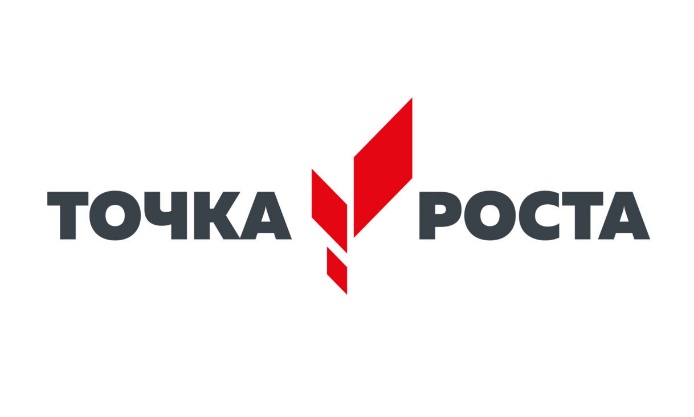 РАБОЧАЯ ПРОГРАММАпо биологиив 7 классеУчитель Ковтун Инна Александровна2022-2023 учебный годРабочая программа по биологии для 7 класса составлена на основе авторской программы В.В. Пасечника. Биология. Рабочие программы. Предметная линия учебников «Линия жизни» 5-9 классы. М.: Просвещение, 2020. – 128 с. Реализация программы осуществляется с использованием оборудования центра «Точка роста»Учебно-методический комплект:Учебник. Биология. 7 класс. Пасечник В.В., Суматохин С.В., Калинова Г.С. / Под ред. Пасечника В.В.Программа рассчитана на  2 часа в неделю, всего 68 часовИзучение курса направлено на достижение следующих целей:формирование первоначальных систематизированных представлений о биологических объектах, процессах, явлениях, закономерностях, об основных биологических теориях (клеточной, эволюционной Ч. Дарвина), элементарных представлений о наследственности и изменчивости (ген, хромосома, мутация, наследственные заболевания, наследственная и ненаследственная изменчивость, гаметы), об экосистемной организации жизни; овладение понятийным аппаратом биологии;приобретение опыта использования методов биологической науки для изучения живых организмов и человека: наблюдения за живыми объектами, собственным организмом; описание биологических объектов и процессов; проведение несложных биологических экспериментов с использованием аналоговых и цифровых биологических приборов и инструментов;освоение приёмов оказания первой помощи, рациональной организации труда и отдыха, выращивания и размножения культурных растений и домашних животных, ухода за ними; проведение наблюдений за состоянием собственного организма;формирование основ экологической грамотности: способности оценивать последствия деятельности человека в природе, влияние факторов риска на здоровье человека, выбирать целевые и смысловые установки в своих действиях и поступках по отношению к живой природе, здоровью своему и окружающих; осознание необходимости сохранения биоразнообразия и природных местообитаний;овладение приёмами работы с информацией биологического содержания, представленной в разной форме (в виде текста, табличных данных, схем, фотографий и др.);создание основы для формирования интереса к дальнейшему расширению и углублению биологических знаний и выбора биологии как профильного предмета на ступени среднего полного образования, а в дальнейшем и в качестве сферы своей профессиональной деятельности.Задачи:Способствовать	учащимся овладению системой комплексных знаний о многообразии живых организмов и принципах их классификации;развивать умение ведения фенологических наблюдений, опытнической и практической работы, тренировать память, развивать наблюдательность, мышление, обучать приемам самостоятельной учебной деятельности, способствовать развитию любознательности и интереса к предмету;Создать условия для освоения учащимися знаний о живой природе и присущих ей закономерностях; строении, жизнедеятельности и средообразующей роли живых организмов; о роли биологической науки в практической деятельности людей; методах познания живой природы;способствовать учащимся овладевать умениями применять биологические знания для объяснения процессов и явлений живой природы, жизнедеятельности собственного организма; использовать информацию о современных достижениях в области биологии и экологии, о факторах здоровья и риска; работать с биологическими приборами, инструментами, справочниками; проводить наблюдения за биологическими объектами, биологические эксперименты;способствовать развитию познавательных интересов учащихся, интеллектуальных и творческих способностей в процессе проведения наблюдений за живыми организмами, биологических экспериментов, работы с различными источниками информации;способствовать воспитанию у учащихся позитивного ценностного отношения к живой природе, собственному здоровью и здоровью других людей; культуре поведения в природе;Создать условия для формирования и дальнейшего развития следующих ключевых компетенций: трудовой ( рынок труда, профессиограмма), учебно - познавательной, организационно - деятельностной, саморазвития, коммуникативной (эмпатии, взаимодействие со сверстниками и разными людьми), ценностно-смысловой (направленность на будущее, дальнейшее образование), личностной (развитие индивидуальности), социальной (принятие решений, ответственность, решение конфликтов, толерантность), информационной.планируемые Результаты изучения учебного предметаИзучение биологии в основной школе обусловливает достижение следующих личностных результатов:воспитание российской гражданской идентичности: патриотизма, уважения к Отечеству, прошлое и настоящее многонационального народа России; осознание своей этнической принадлежности, знание истории, языка, культуры своего народа, своего края, основ культурного наследия народов России и человечества; усвоение гуманистических, демократических и традиционных ценностей многонационального российского общества; воспитание чувства ответственности и долга перед Родиной;формирование ответственного отношения к учению, готовности и способности обучающихся к саморазвитию и самообразованию на основе мотивации к обучению и познанию, осознанному выбору и построению дальнейшей индивидуальной траектории образования на базе ориентировки в мире профессий и профессиональных предпочтений, с учётом устойчивых познавательных интересов, а также на основе формирования уважительного отношения к труду, развития опыта участия в социально значимом труде;формирование целостного мировоззрения, соответствующего современному уровню развития науки и общественной практики, учитывающего социальное, культурное, языковое, духовное многообразие современного мира;формирование осознанного, уважительного и доброжелательного отношения к другому человеку, его мнению, мировоззрению, культуре, языку, вере, гражданской позиции, к истории, культуре, религии, традициям, языкам, ценностям народов России и народов мира; готовности и способности вести диалог с другими людьми и достигать в нём взаимопониманииосвоение социальных норм, правил поведения, ролей и форм социальной жизни в группах и сообществах, включая взрослые и социальные сообщества; участие в школьном самоуправлении и общественной жизни в пределах возрастных компетенций с учётом региональных, этнокультурных, социальных и экономических особенностей;развитие морального сознания и компетентности в решении моральных проблем на основе личностного выбора, формирование нравственных чувств и нравственного поведения, осознанного и ответственного отношения к собственным поступкам;формирование коммуникативной компетентности в общении и сотрудничестве со сверстниками, детьми старшего и младшего возраста, взрослыми в процессе образовательной, общественно полезной, учебно-исследовательской, творческой и других видов деятельности;формирование ценности здорового и безопасного образа жизни; усвоение правил индивидуального и коллективного безопасного поведения в чрезвычайных ситуациях, угрожающих жизни и здоровью людей, правил поведения на транспорте и на дорогах;формирование основ экологической культуры соответствующей современному уровню экологического мышления, развитие опыта экологически ориентированной рефлексивно-оценочной и практической деятельности в жизненных ситуациях;осознание значения семьи в жизни человека и общества, принятие ценности семейной жизни, уважительное и заботливое отношение к членам своей семьи;развитие эстетического сознания через освоение художественного наследия народов России и мира, творческой деятельности эстетического характера.Метапредметные результаты освоения основной образовательной программы основного общего образования должны отражать:умение самостоятельно определять цели своего обучения, ставить и формулировать для себя новые задачи в учёбе и познавательной деятельности, развивать мотивы и интересы своей познавательной деятельности;умение самостоятельно планировать пути достижения целей, в том числе альтернативные, осознанно выбирать наиболее эффективные способы решения учебных и познавательных задач;умение соотносить свои действия с планируемыми результатами, осуществлять контроль своей деятельности в процессе достижения результата, определять способы действий в рамках предложенных условий и требований, корректировать свои действия в соответствии с изменяющейся ситуацией;умение оценивать правильность выполнения учебной задачи, собственные возможности её решения;владение основами самоконтроля, самооценки, принятия решений и осуществления осознанного выбора в учебной и познавательной деятельности;умение определять понятия, создавать обобщения, устанавливать аналогии, классифицировать, самостоятельно выбирать основания и критерии для классификации, устанавливать причинно-следственные связи, строить логическое рассуждение, умозаключение (индуктивное, дедуктивное и по аналогии) и делать выводы;умение создавать, применять и преобразовывать знаки и символы, модели и схемы для решения учебных и познавательных задач;смысловое чтение;умение организовывать учебное сотрудничество и совместную деятельность с учителем и сверстниками; работать индивидуально и в группе: находить общее решение и разрешать конфликты на основе согласования позиций и учёта интересов; формулировать, аргументировать и отстаивать своё мнение;умение осознанно использовать речевые средства в соответствии с задачей коммуникации для выражения своих чувств, мыслей и потребностей; планирования и регуляции своей деятельности; владение устной и письменной речью, монологической контекстной речью;формирование и развитие компетентности в области использования информационно-коммуникационных технологий (далее ИКТ – компетенции);формирование и развитие экологического мышления, умение применять его в познавательной, коммуникативной, социальной практике и профессиональной ориентации.Предметные результаты освоения основной образовательной программы основного общего образования с учётом общих требований Стандарта по биологии включают в себя:формирование системы научных знаний о живой природе, закономерностях её развития исторически быстром сокращении биологического разнообразия в биосфере в результате деятельности человека, для развития современных естественно-научных представлений о картине мира;формирование первоначальных систематизированных представлений о биологических объектах, процессах, явлениях, закономерностях, об основных биологических теориях, об экосистемной организации жизни, о взаимосвязи живого и неживого в биосфере, о наследственности и изменчивости; овладение понятийным аппаратом биологии;приобретение опыта использования методов биологической науки и проведения несложных биологических экспериментов для изучения живых организмов и человека, проведения экологического мониторинга в окружающей среде;формирование основ экологической грамотности: способности оценивать последствия деятельности человека в природе, влияние факторов риска на здоровье человека; выбирать целевые и смысловые установки в своих действиях и поступках по отношению к живой природе, здоровью своему и окружающих, осознание необходимости действий по сохранению биоразнообразия и природных местообитаний видов растений и животных;формирование представлений о значении биологических наук в решении проблем необходимости рационального природопользования, защиты здоровья людей в условиях быстрого изменения экологического качества окружающей среды;освоение приёмов оказания первой помощи, рациональной организации труда и отдыха, выращивания и размножения культурных растений и домашних животных, ухода за ними.Содержание учебного предмета «Биология» 7 класс «Живые организмы» Введение- 2 ч.Систематика органического мира. Вид – основная единица систематики.Демонстрация: таблица «Царства живой природы»Глава 1.Бактерии, грибы, лишайники.- 6 ч.Бактерии- доядерные организмы Грибы – царство живой природы.Практическая работа: « Распознавание съедобных и ядовитых грибов.» Лабораторная работа « Изучение строения плесневых грибов»  Лишайники – комплексные симбиотические организмы.Глава 2 .Многообразие растительного мира – 24 часаВодоросли- древние низшие растения Риниофиты – первые наземные высшие растения.Мхи – строение и жизнедеятельность, роль в природе, хозяйственное значение.Папоротники, строение и жизнедеятельность, роль в природе, хозяйственное значение, использование и охрана папоротников.Семенные растения, особенности строения и жизнедеятельность. Многообразие голосеменных. Хвойный лес - как природное сообщество. Покрытосеменные растения, особенности строения и процессов жизнедеятельности, классификация покрытосеменных растений.Лабораторные работы:Изучение внешнего строения водорослей. 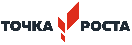 Изучение внешнего строения мхов. Изучение внешнего строения папоротников.Изучение строения и многообразия голосеменных растений. Изучение строения и многообразия покрытосеменных растений.Изучение семян однодольных и двудольных растенийСтержневая и мочковатая корневая системы. Изучение видоизмененных побегов.Изучение органов цветкового растения. Практические работы:Распознавание растений своей местности.Распознавание важнейших сельскохозяйственных культур.Определение растений к определенной систематической группе.Глава – 3 Многообразие животного мира- 26 ч.Общие сведения о животном мире.Одноклеточные животные, особенности строения и жизнедеятельности, меры предупреждения заболеваний, вызванных одноклеточными. Многоклеточные животные, особенности строения, специализация клеток. Ткани, органы, системы органов.Кишечнополостные, особенности строения. Рефлекс. Многообразие кишечнополостных.Черви, многообразие червей, паразитические черви, меры предупреждения заражения паразитическими червями. Моллюски, особенности строения, промысловое значение, роль в природе и жизни человека.Членистоногие, особенности строения,. Инстинкты. Членистоногие – возбудители и переносчики болезней человека и животных, вредители сельскохозяйственных растений. Практическое значение и охрана.Хордовые, общая характеристика. Рыбы, многообразие рыб. Роль в природе, практическое значение и охраны.Земноводные и пресмыкающиеся. Особенности строения и жизнедеятельности. Предохранение от укусов и первая помощь при укусе ядовитой змеи.Птицы, особенности строения, забота о потомстве, роль птиц в природе, практическое значение, охрана птиц.Млекопитающие, особенности строения, забота о потомстве. Животноводство, породы млекопитающих. Практическое значение и охрана.Лабораторные работы:Изучение строения клеток и тканей многоклеточных животных. Изучение внешнего строения дождевого червя, наблюдение за его передвижением, реакциями на раздражение. Изучение внешнего строения членистоногих по коллекциям. Изучение и выявление особенностей внешнего строения рыб в связи с образом жизни. Изучение и выявление особенностей внешнего строения лягушки в связи с образом жизни.Изучение и выявление особенностей внешнего строения птиц в связи с образом жизни. Изучение и выявление особенностей внешнего строения млекопитающихИзучение и выявление особенностей внутреннего строения млекопитающихГлава- 4. Эволюция растений и животных и их охрана – 3ч.Этапы эволюции органического мира. Эволюция растений.Эволюция животного мира.Практическая работа:Определение принадлежности животных к определенной систематической группе.Глава 5 Экосистемы- 6ч.Естественные и искусственные экосистемы. Экологические факторы. Цепи питания, поток энергии. Взаимосвязь компонентов экосистемы. Межвидовые отношения. Агроценозы.Календарно-тематическое планирование 7 классЛист коррекции рабочей программы«Рассмотрено»Руководитель ШМО учителей естественно-математического цикла«Согласовано»Заместитель директораМОУ «Партенитская школа»г. Алушты«Утверждено»Директор МОУ «Партенитская школа»                   г. Алушты________  / Л.Ю Старченко /Протокол № __ «__» ____________ 20__ г.___________/О.В. Савчук/«__» ____________ 20__ г.     ________/А.А. Луст/     Приказ № ___   «__» ____________ 20__ г.№Тема урокаТема урокаФормыФормыОсновное содержаниеОсновное содержаниеОсновное содержаниеХарактеристика основных видовДатап/организацииорганизациидеятельности обучающегосяпучебногоучебногозанятиязанятияМногообразие организмов, их классификация (2 часа)Многообразие организмов, их классификация (2 часа)Многообразие организмов, их классификация (2 часа)Многообразие организмов, их классификация (2 часа)Многообразие организмов, их классификация (2 часа)Многообразие организмов, их классификация (2 часа)Многообразие организмов, их классификация (2 часа)Многообразие организмов, их классификация (2 часа)Многообразие организмов, их классификация (2 часа)Многообразие организмов, их классификация (2 часа)Многообразие организмов, их классификация (2 часа)1МногообразиеМногообразиеРабота	сРабота	сМногообразиеМногообразиеМногообразиеОбъяснять	принципы	классификацииорганизмов,организмов,текстом,текстом,организмов.организмов.организмов.организмов. Устанавливать систематическуюихихсхемами,схемами,КлассификацияКлассификацияКлассификацияпринадлежность	организмовклассификациклассификацитаблицами,таблицами,организмов. Основныеорганизмов. Основныеорганизмов. Основные(классифицировать).	Распознавать	ияяиллюстрациямиллюстрациямположения систематикиположения систематикиположения систематикиописывать	растения	разных	отделов	ии презентации,и презентации,как науки. Задачи икак науки. Задачи икак науки. Задачи иживотных	отдельных	классов	и	типов.конспектироваконспектировазначение систематики.значение систематики.значение систематики.Сравнивать представителей отдельных группниениеСистематическиеСистематическиеСистематическиерастений и животных, делать выводы накатегории. Вклад К.категории. Вклад К.категории. Вклад К.основе сравнения.Линнея.Линнея.Линнея.2Вид–КонспектироваКонспектироваВид – основная единицаВид – основная единицаВид – основная единицаВыделять существенные признаки вида иосновнаяние,ние,систематики.	Признакисистематики.	Признакисистематики.	Признакипредставителей	разных	царств	природы.единицасоставлениесоставлениевида.	Критерии	вида.вида.	Критерии	вида.вида.	Критерии	вида.Уметь работать с текстом и иллюстрациямисистематикитаблицы,таблицы,Редкие виды растений иРедкие виды растений иРедкие виды растений иучебника,	вычленять	черты	сходства	иработа	сработа	сживотных.	Охранаживотных.	Охранаживотных.	Охранаразличия	изучаемых	организмов.текстомтекстомприроды.природы.природы.Сотрудничать с одноклассниками и учителемпри обсуждении результатов практическойработы.Бактерии, грибы, лишайники (6 часов)Бактерии, грибы, лишайники (6 часов)Бактерии, грибы, лишайники (6 часов)Бактерии, грибы, лишайники (6 часов)Бактерии, грибы, лишайники (6 часов)Бактерии, грибы, лишайники (6 часов)Бактерии, грибы, лишайники (6 часов)Бактерии, грибы, лишайники (6 часов)Бактерии, грибы, лишайники (6 часов)Бактерии, грибы, лишайники (6 часов)Бактерии, грибы, лишайники (6 часов)3Бактерии–РаботасБактерии–доядерныеВыделять существенные   и   отличительныедоядерныедоядерныетаблицами,организмы.признаки бактерий. Сравнивать бактерии сорганизмыорганизмыслайдамиОтличительныедругими	организмами	(растениями	ипрезентации, сособенности	доядерныхживотными),	делать	выводы	на	основетекстом,организмов.сравнения. Сотрудничать с одноклассникамиконспектироваБактериальная	клетка,и	учителем	при	обсуждении	результатовниеособенности	строения,сравнения.	Распознавать	бактерии	напитания, размножения итаблицах.распространения.Отличия	бактериальнойклетки	от	клеткирастений и животных.4Роль бактерийРоль бактерийРабота	сРазнообразие	бактерий.Объяснять роль бактерий в природе и жизнив	природе ив	природе итекстом	иРоль бактерий в природечеловека.жизнижизнииллюстрациями жизни человека.человекачеловекаи,	обсуждениесодноклассниками,конспектирование, сообщения5Грибы–ЗаполнениеГрибы – царство живойВыделять существенные признаки строения ицарствосравнительнойприроды.жизнедеятельности грибов. Освоить приемыживойтаблицы,Отличительныеоказания первой помощи   при отравленииприродыработа	спризнаки царства грибовядовитыми грибами. Объяснять роль грибов втекстоми особенности строенияприроде и жизни человека.слайдамиразличных	грибов.презентацииСходство	грибов	срастениями	иживотными.	Строениегрибной клетки. Питаниеи размножение грибов.6Многообразие грибов, их роль в жизни человекаРабота	стекстом	и иллюстрациям и,	обсуждение с одноклассника ми, конспектирова ние, сообщенияМногообразие грибов, их роль в жизни человека. Съедобные, ядовитые и плесневые	грибы, особенности их строения и жизнедеятельности. Правила сбора грибов.Грибы Тверской области.Лабораторные    опыты«Изучение		грибных спор», «Выращивание белой	плесени». Лабораторная    работа«Строение	иразнообразие шляпочных грибов»Выделять	существенные		признаки съедобных, ядовитых и плесневых грибов. Различать на живых объектах и таблицах съедобные и ядовитые грибы. Освоить приемы работы с определителями. Освоить правила сбора грибов. Освоить приемы оказания первой помощи при отравлении ядовитыми		грибами.	Проводить биологические исследования и объяснять их результаты.			Сотрудничать		с одноклассниками и учителем при обсуждении результатов исследований.7Грибы	– паразиты растений, животных, человекаЗаполнение сравнительной таблицы, работа	стекстом слайдамипрезентацииГрибы – паразиты растений, животных и человека, особенности строения	ижизнедеятельности. Меры борьбы с грибами– паразитами.Определять паразитические виды грибов на основе знания особенностей их строения и жизнедеятельности. Соблюдать меры предупреждения распространения грибов – паразитов.8Лишайники – комплексные симбиотические организмыРабота	стекстом, заданиямирабочейЛишайники	– комплексные симбиотическиеорганизмы. ОсобенностиВыделять	существенные	признаки лишайников. Распознавать лишайники на таблицах и гербарном материале. Объяснятьроль    лишайников    в    природе    и    жизнитетради,строения	ичеловека.	Работать	с	текстом	иобсуждениежизнедеятельностииллюстрациями	учебника,	медиаресурсамирезультатовлишайников.электронного	приложения	к	учебнику,сравненияРазнообразие	иизучать лишайники в природе.лишайниковвраспространениегербарныхлишайников. ЛишайникиматериалахТверской области. Рольлишайников в природе.Лишайники	–индикаторы	степенизагрязненияокружающей	среды.Значение лишайников вжизни человека. ОхраналишайниковМногообразие растительного мира (25 часов)Многообразие растительного мира (25 часов)Многообразие растительного мира (25 часов)Многообразие растительного мира (25 часов)Многообразие растительного мира (25 часов)Многообразие растительного мира (25 часов)Многообразие растительного мира (25 часов)Многообразие растительного мира (25 часов)9ОбщаяРаботасВодоросли,	общаяВыделять	существенные	признакихарактериститаблицей,характеристика.водорослей.	Распознавать	водоросли	нака водорослейгербарием,Многообразие	и	средатаблицах	и	гербарных	материалах.заполнениеобитания	водорослей.Определять принадлежность водорослей   крабочейОсобенности строения исистематическим	группамтетрадипитания	водорослей.(систематизировать)Размножение водорослей10МногообразиеСообщения	иСообщения	иМногообразиеРаспознавать	водоросли	на	таблицах	иводорослейих обсуждение,их обсуждение,одноклеточных	игербарных	материалах.	Проводитьслайдыслайдымногоклеточных зеленыхбиологические исследования и объяснять ихпрезентации,презентации,водорослей.результаты.	Сравнивать	увиденное	подработа	сработа	сВодоросли	Тверскоймикроскопом   с	приведенным   в	учебникетекстом,	стекстом,	собласти. Лабораторнаяизображением.	Сотрудничать	смикроскопом,микроскопом,работа	«Строениеработа	«Строениеодноклассниками	и	учителем	прикраткие записикраткие записизеленых	водорослей».зеленых	водорослей».обсуждении результатов исследования. ЗнатьОсобенности	строения,Особенности	строения,устройство микроскопа,   развивать   умениямногообразие	имногообразие	иработы с ним. Соблюдать правила работы сприспособленность	кприспособленность	кмикроскопом.среде обитания красныхсреде обитания красныхи бурых водорослейи бурых водорослей11ЗначениеСообщения	иСообщения	иЗначениеводорослей вОбъяснять значение водорослей в природе иводорослейвих обсуждение,их обсуждение,природеи	жизнижизни человека. Работать с текстом учебникаприродеислайдыслайдычеловека.и заполнять схему «Значение водорослей вжизнипрезентации,презентации,жизни человека»человекаработа	сработа	стекстом,текстом,заполнениезаполнениесхемысхемы12ВысшиеВысшиеРаботасВысшие	споровыеВысшие	споровыеСравнивать	представителей	разных	группспоровыеспоровыетекстом,растения,растения,растений,	делать	выводы	на	основерастениярастенияобсуждениепроисхождение,	общаяпроисхождение,	общаясравнения.	Работать	с	текстом	исравненияхарактеристика.характеристика.иллюстрациями	учебника,	осуществлятьвысшихЖизненный	циклЖизненный	циклсотрудничество	с	учащимися	класса	приспоровыхсвысших	споровыхвысших	споровыхобсуждении	вопроса	об	усложнении	внизшимирастений.растений.строении	высших	споровых	растений	посравнению с низшими.13МоховидныеМоховидныеРаботасМоховидные – высшиеМоховидные – высшиеВыделять существенные признаки мхов. сгербарнымирастения.	Средарастения.	Средамоховидных.	Проводить	биологическиеобразцамиобитания,	особенностиобитания,	особенностиисследования и объяснять   их результаты.мхов,питания.	Особенностипитания.	ОсобенностиНаучиться работать с микроскопом, знать егооформлениестроения печёночных истроения печёночных иустройство. Соблюдать   правила работы   сработыполистостебельных	мхов.листостебельных	мхов.микроскопом.	Сравнивать	представителейрезультатам сравненияЛабораторная    работа«Строение	мха».Проведите    наблюдение«Мох	риччия». Размножение		мхов. Значение мхов в природе и жизни человека. МхиТверской области.моховидных и водорослей, определять черты сходства и различия, делать выводы на основе сравнения. Объяснять значение мхов в природе и жизни человека.14Папоротников идныеРабота	по строению папоротника, заполнение отчета, обсуждение		с одноклассника ми,	работа		с микроскопомПапоротниковидные – высшие	споровые растения.Местообитание		и особенности строения папоротников,	ихусложнение	по сравнению с мхами.Папоротникообразные Тверской	области. Лабораторная		работа«Строение папоротника». Размножение папоротников. Проведите	наблюдение«Прорастаниепапоротника»Распознавать водоросли на таблицах и гербарных материалах представителей папоротниковидных.	Сравнивать представителей папоротниковидных и моховидных, определять черты сходства и различия, делать выводы на основе сравнения. Проводить биологические исследования и объяснять их результаты. Сотрудничать с одноклассниками и учителем при обсуждении результатов лабораторной работы. Работать с микроскопом, знать его устройство. Соблюдать правила работы с микроскопом.15Плауновидны е.ХвощевидныеРабота	стаблицами, текстом,Плауновидные, хвощевидные,	общаяхарактеристика.Распознавать на живых объектах, гербарном материале	и	таблицах	представителейплауновидных и хвощевидных. Сравниватьрабочей тетрадью, краткие записи выводовЗначение	плаунов, хвощей и папоротников в природе и жизни человека.представителей	папоротниковидных, моховидных, плауновидных и хвощевидных, определять черты сходства и различия, делать выводы на основе сравнения. Объяснять значение плаунов, хвощей ипапоротников в природе и жизни человека.16Голосеменны е	–	отдел семенных растенийЗаполнение сравнительной таблицы, рассматривани е	гербарных образцовГолосеменные растения, общая	характеристика. Возникновение семенного   размножения– важный этап в эволюции растений. Отличие семени от споры. Первоначальные сведения	опреимуществах семенного размножения. Жизненный	цикл голосеменных. Значение голосеменных в природеи жизни человека.Сравнивать строение споры и семени, делать выводы на основе сравнения. Объяснять преимущества семенного размножения. Распознавать на живых объектах, гербарном материале и таблицах представителей голосеменных. Объяснять значение голосеменных в природе и жизни человека.17Разнообразие хвойных растенийРассматривани е хвои и шишек сосны	и	ели, сравнение, оформление результатовРазнообразие хвойных растений.Характеристика хвойных растений. Голосеменные Тверской	области. Лабораторная    работа«Строение хвои и шишекхвойных».      ПроведитеОсвоить приемы работы с определителями. Распознавать на живых объектах, гербарном материале и таблицах представителей хвойных. Сравнивать представителей хвойных, определять черты сходства и различия, делать выводы на основе сравнения. Сотрудничать с одноклассникамии   учителем   при   обсуждении   результатовнаблюдение «Развитие из почек молодых побегов»,«Выращивание	семянсосны и ели»лабораторной работы.18Покрытосеме нные,	или ЦветковыеРабота	сгербарием цветковых, работа	стекстом, сравнение хвойных	и цветковых, запись выводовПокрытосеменные,		или Цветковые, растения как высокоорганизованная и господствующая группа растительного	мира. Многообразие покрытосеменных.Покрытосеменные Тверской		области. Значение покрытосеменных		в природе	и		жизничеловека.Выделять	существенные	признаки покрытосеменных растений. Распознавать на живых объектах, гербарном материале и таблицах представителей покрытосеменных. Сравнивать представителей разных групп растений, определять черты сходства и различия, делать выводы на основе сравнения.		Объяснять	значение покрытосеменных в природе и жизни человека.19Строение семянСравнение семян однодольных и двудольных, составление схемы, работа с определителям и, анализировани е, выводыСтроение	семян однодольных		и двудольных растений. Различия в строении семени однодольного и двудольного растения. Лабораторные работы«Строение	семян двудольных    растений»,«Строение	семян однодольных растений».Биологическая	рольВыделять существенные признаки семени двудольного и семени однодольного растения. Сравнивать строение однодольного семени и двудольного семени, находить черты сходства и различия, делать выводы на основе сравнения. Различать на живых объектах, таблицах семена двудольных и однодольных растений. Составлять схему«Строение семени». Освоить приёмы работы с определителями. Проводить биологические исследования и объяснять их результаты.семени.20Виды корней и	типыкорневых системСравнение корневых систем, работа с микроскопом, обсуждение результатов, запись выводов, оформление работы	втетрадиВиды корней и типы корневых	систем. Лабораторная    работа«Стержневая			и мочковатая корневые системы».	Функции корня. Строение корня, зоны		корня.Лабораторная    работа«Корневой чехлик и корневые волоски».Определять виды корней и типы корневых систем. Объяснять взаимосвязь строения клеток разных зон корня с выполняемыми ими функциями. Проводить биологические исследования и объяснять их результаты. Сравнивать увиденное под микроскопом с приведенным в учебнике изображением. Сотрудничать с одноклассниками и учителем при обсуждении результатов исследования.21Видоизменен ие корнейРассматривани е видоизмененны х	корней, заполнениетаблицыВидоизменение корней. Влияние условий среды на корневую систему растения.Объяснять взаимосвязь типа корневой системы и видоизменения корней с условиями среды. Различать на живых объектах, гербарном материале и таблицах видоизменение корней.22Побег и почкиРассматривани е побега, почек вегетативных и генеративных, сравнение, работа	смикроскопом, записи	и рисункиПобег. Листорасположение.Значение побега в жизни растений. Почка – зачаточный побег. Виды почек, строение почек. Лабораторная    работа«Строение	почек. Расположение почек на стебле». Рост и развитиепобега.	ПроведитеОпределять типы листорасположения. Распознавать типы почек. Проводить биологические исследования и объяснять их результаты. Сравнивать увиденное с приведенным в учебнике изображением.наблюдение	«Развитиепобегов из почек».23Строение стебляРабота	стекстом, иллюстрациям и,	спилами дерева, рисунками, слайдами презентации,зарисовки схемСтроение	стебля. Стебель как часть побега. Разнообразие стеблей.         Внутреннеестроение	стебля.Лабораторная	работа«Внутреннее	строениеветки дерева». Значение стебля.Приводить примеры разнообразных стеблей. Проводить биологические исследования и объяснять их результаты. Устанавливать взаимосвязь между строением стебля и выполняемой им функцией.24Внешнее строение листаРабота	скомнатными растениями, составление схемы, таблицы	в рабочей тетрадиЛист.	Основные функции			листа. Разнообразие листьев по величине,		форме,окраске.	Внешнее строение листа: форма, расположение на стебле, жилкование.Лабораторная   работа«Листья простые и сложные, их жилкование и листорасположение».Распознавать листья по форме. Определять тип жилкования. Различать листья простые и сложные, черешковые и сидячие, листорасположение.	Проводить биологические исследования и объяснять их результаты. Сравнивать увиденное с приведенным в учебнике изображением.25Клеточное строение листаРабота	смикроскопом, приготовление микропрепарат а, с готовымимикропрепаратКлеточное строение листа. Строение кожицы листа и ее функции. Строение и роль устьиц. Лабораторная    работа«Строение	кожицыУстанавливать и объяснять связь особенностей строения клеток с выполняемой ими функцией. Проводить биологические исследования и объяснять их результаты. Сравнивать увиденное под микроскопом сприведенным    в    учебнике    изображением.ами, зарисовки, выводылиста».Работать	с	микроскопом,	знать	егоустройство. Соблюдать правила работы с микроскопом.26Видоизменен ия побеговРабота	сживыми объектами, сравнение, оформление сравнительной таблицы; работа	стекстомВидоизменения побегов: корневище, клубень, луковица.Лабораторная	работа«Строение	клубня»,«Строение	корневища»,«Строение луковицы».Определять особенности видоизмененных побегов. Распознавать на живых объектах, гербарном материале и таблицах видоизмененные побеги. Проводить биологические исследования и объяснять их результаты. Сравнивать увиденное с приведенным в учебнике изображением.27Строение	и разнообразие цветковРабота	сживыми объектами, таблицами, иллюстрациям и	учебника	и презентацииСтроение и разнообразие цветков.	Цветок		– видоизмененный укороченный		побег. Развитие	цветка	из генеративной	почки.Строение	цветка. Околоцветник.Лабораторная	работа«Строение	цветка».Двудомные	и однодомные растения.Распознавать на живых объектах, гербарном материале и таблицах части цветка. Определять двудомные и однодомные растения. Проводить биологические исследования и объяснять их результаты. Сравнивать увиденное с приведенным в учебнике изображением.28СоцветияРабота	стекстом, таблицами, комнатнымирастениями;Соцветия.		Типы соцветий. Биологическое значение	соцветий. Лабораторная работа«Соцветия».Определять типы соцветий. Различать на живых объектах и таблицах органы цветкового	растения.	Проводить биологические исследования и объяснять ихрезультаты.    Сравнивать    увиденное         сзаполнениесхемприведенным в учебнике изображением.29ПлодыРабота	стаблицами, живыми объектами, муляжами, составлениетаблицыПлоды.	Строение плодов. Разнообразие плодов. Лабораторная работа «Классификация плодов».		Функции плодов.Определять типы плодов. Проводить классификацию плодов. Различать на живых объектах и таблицах органы цветкового растения. Проводить биологические исследования и объяснять их результаты. Объяснять взаимосвязь типа плодов соспособом их распространения.30Размножение покрытосемен ных растенийТекст учебника, обсуждение сообщений, слайды презентации, конспектирова ниеРазмножение покрытосеменных растений. Опыление, его типы. Роль опыления в образовании			плодов	и семян.		Проведите наблюдение	«Опыление растений».Оплодотворение цветковых			растений, образование	плодов	и семян.	Биологическое значениеоплодотворения.Объяснять роль опыления и оплодотворения в образовании плодов и семян31Классификац ия покрытосемен ныхРаспознавание, работа	стаблицами, текстом, заданиямирабочейКлассификация покрытосеменных растений.	Признакирастений	классов двудольных		иоднодольных. СемействаВыделять признаки двудольных и однодольных растений. Распознавать на живых объектах, гербарном материале и таблицах представителей классов и семейств покрытосеменных   растений,   опасные   длячеловека растения. Освоить приемы работы стетради, составление таблицыпокрытосеменных растений.определителями. Сравнивать представителей разных групп растений, определять черты сходства и различия, делать выводы наоснове сравнения.32Класс ДвудольныеРабота	сгербарными образцами, сравнение семейств цветковых, заполнение сравнительной таблицы	по семействамКласс	Двудольные. Семейства		двудольных растений: Крестоцветные, Розоцветные, Пасленовые, Сложноцветные, Мотыльковые (Бобовые). Лабораторная	работа«Семейства двудольных».Выделять признаки класса двудольных растений и их основных семейств. Распознавать на живых объектах, гербарном материале и таблицах представителей семейств двудольных растений. Различать на живых объектах и таблицах наиболее распространенные растения, опасные для человека растения. Освоить приемы работы с определителями. Сравнивать представителей разных групп растений, определять черты сходства и различия, делать выводы на основе сравнения. Оценивать с эстетической точки зрения представителей растительного мира. Находить информацию о растениях в научно-популярной	литературе, биологических словарях и справочниках, анализировать и оценивать ее, переводить изодной формы подачи в другую.33Класс ОднодольныеРабота	сгербарными образцами, сравнение семейств цветковых,заполнениеКласс Однодольные. Семейства: Злаковые, Лилейные.Лабораторная	работа«Строение	пшеницы(ржи,	ячменя)». Дикорастущие		иРаспознавать на живых объектах, гербарном материале и таблицах представителей однодольных растений и их основных семейств. Различать на живых объектах и таблицах наиболее распространенные растения, опасные для человека растения.Освоить приемы работы с  определителями.сравнительнойсравнительнойкультурные	виды,	ихСравнивать	представителей	разных	групптаблицы	потаблицы	помногообразие.	Охранарастений,	определять	черты	сходства	исемействамсемействамредких	и	исчезающихразличия,	делать	выводы	на	основевидов.сравнения. Устанавливать систематическуюпринадлежность	растений(классифицировать).	Оценивать	сэстетической точки зрения представителейрастительного мира. Находить информацию орастениях в научно-популярной литературе,биологических	словарях	и	справочниках,анализировать и оценивать ее, переводить изодной формы подачи в другую.Многообразие животного мира (26 часов)Многообразие животного мира (26 часов)Многообразие животного мира (26 часов)Многообразие животного мира (26 часов)Многообразие животного мира (26 часов)Многообразие животного мира (26 часов)Многообразие животного мира (26 часов)Многообразие животного мира (26 часов)Многообразие животного мира (26 часов)34ОбщиеРабота	сРабота	сМногообразиеВыявлять	признаки	сходства	и	различиясведенияодополнительнодополнительноживотных.	Царствомежду	животными,	растениями,	грибами,животномй литературой,й литературой,Животные. Сходство   ибактериями. Устанавливать систематическуюмиретекстомтекстомразличия	животных	ипринадлежность	животныхучебника,учебника,других	организмов.(классифицировать). Находить информациюзаданиямизаданиямиКлассификацияо животных в научно-популярной литературе,рабочейрабочейживотных. Вид. Охранабиологических	словарях	и	справочниках,тетради,тетради,животного мира.анализировать и оценивать ее, переводить изслайдамислайдамиодной формы подачи в другую.презентациипрезентации35ОдноклеточнОдноклеточнРаботасОбщая	характеристикаВыделять	признаки	простейших.ые животные,ые животные,микроскопом,подцарстваРаспознавать простейших на живых объектахилиилисравнение,Одноклеточные.и	таблицах.	Выявлять черты   сходства   иПростейшиеПростейшиезарисовкивОсобенности строения иразличия в строении клетки простейших итетради,жизнедеятельностиклетки	растений.	Научиться	готовитьвыводыпростейших.временные	микропрепараты.	НаблюдатьКорненожки. Жгутиконосцы. Инфузории.Лабораторная	работа«Изучение многообразия свободноживущих водных простейших».свободноживущих простейших под микроскопом. Сравнивать увиденное под микроскопом с приведенным в учебнике изображением, делать выводы. Работать с микроскопом, знать его устройство. Соблюдать правила работы с микроскопом.свободноживущих простейших под микроскопом. Сравнивать увиденное под микроскопом с приведенным в учебнике изображением, делать выводы. Работать с микроскопом, знать его устройство. Соблюдать правила работы с микроскопом.36ПаразитическПаразитическРаботасОсобенности строения иРаспознавать паразитических простейших наРаспознавать паразитических простейших наиеиемикроскопом,микроскопом,жизнедеятельноститаблицах.Приводить	доказательствапростейшие.простейшие.наблюдение,наблюдение,паразитических(аргументацию) необходимости соблюдения(аргументацию) необходимости соблюденияЗначениеЗначениеработаспростейших.	Амёбиаз.мер профилактики заболеваний, вызываемыхмер профилактики заболеваний, вызываемыхпростейшихпростейшихтекстомтекстомСонная	болезнь.паразитическими	простейшими.	Объяснятьпаразитическими	простейшими.	ОбъяснятьучебникаиПендинская	язва.значение простейших в природе и жизнизначение простейших в природе и жизнирабочейрабочейКокцидиоз.	Малярия.человека.человека.тетради,тетради,Меры	борьбы	исоставлениесоставлениепрофилактики заражениятаблицытаблицыпростейшими-паразитами. Радиолярии.Фораминиферы.Значение простейших вприроде	и	жизничеловека. Лабораторнаяработа «Изучение мелапод микроскопом».37Ткани, органыТкани, органыРаботасМногоклеточныеРазличать на живых объектах и таблицахРазличать на живых объектах и таблицахисистемымикроскопом,микроскопом,животные. Особенностиорганы	исистемы	органов	животных.органоворгановсравнениесравнениестроения	иОбъяснятьвзаимосвязь	строения	ткани,многоклеточнмногоклеточнтканей готовыхтканей готовыхжизнедеятельности.органа с выполняемой функцией. Доказыватьоргана с выполняемой функцией. Доказыватьых животныхых животныхмикропрепаратмикропрепаратТипы	тканейродство и единство органического мира.родство и единство органического мира.ов, заполнение таблицымногоклеточных животных:	покровная, соединительная, мышечная,		нервная.Органы.	Системы органов: пищеварительная, дыхательная, выделительная, кровеносная,		половая. Лабораторная			работа«Изучение многообразиятканей животных».38Тип Кишечнополо стныеРабота	смикроскопом, готовые микропрепарат ы,	сравнение, оформление рисунка, выводыКишечнополостные. Особенности строения и жизнедеятельности.Медуза.		Полип. Регенерация. Рефлекс. Размножение половое и бесполое. Лабораторная работа	«Изучение пресноводной гидры»Устанавливать принципиальные отличия клеток многоклеточных животных от клеток простейших. Выделять существенные признаки кишечнополостных. Объяснять взаимосвязь	внешнего	строения кишечнополостных со средой обитания и образом жизни. Ставить биологические эксперименты по изучению животных и объяснять их результаты. Готовить временные микропрепараты. Сравнивать увиденное под микроскопом с приведенным в учебнике изображением. Работать с микроскопом, знать его устройство.Соблюдать правила работы с микроскопом.39МногообразиекишечнополоРабота	спрезентацией,Класс	Гидроидные.Класс	Сцифоидные.Различать на живых объектах и таблицахпредставителей	кишечнополостныхстныхсообщения и их обсуждение, работа	стекстом, сравнительная таблицаКласс	Коралловые полипы. Чередование поколений. Планула. Практическое значение кораллов.животных. Освоить приемы работы с определителями.	Устанавливатьсистематическую	принадлежность кишечнополостных (классифицировать). Обосновывать роль кишечнополостных в природе, объяснять практическое значение кораллов.   Обобщать   и   систематизироватьзнания о кишечнополостных.40Общая характеристи ка		червей. Тип	Плоские червиРабота	стекстом учебника, обсуждение сообщений, заполнение таблицыЧерви.	Особенности строения		ижизнедеятельности. Кожно-мускульный мешок.	Тип	Плоские черви.			Классы:Ресничные		черви, Сосальщики, Ленточные черви.	Профилактика заражения паразитическимичервями.Выделять характерные признаки червей и плоских червей. Различать на таблицах представителей плоских червей. Освоить приемы работы с определителями. Приводить доказательства		(аргументацию) необходимости	соблюдения	мер профилактики заболеваний, вызываемых паразитическими червями. Использовать меры профилактики заражения плоскими червями.41Тип Круглые и	типКольчатые червиРабота	стекстом учебника, обсуждение сообщений, заполнение таблицы, работа	сживымТип	Круглые	черви, распространение, особенности строения и жизнедеятельности.Меры профилактики заражения круглыми паразитическимичервями. Тип Кольчатыечерви,	особенностиВыделять существенные признаки круглых червей. Различать на таблицах представителей круглых червей. Освоить приемы работы с определителями. Использовать меры профилактики заражения паразитическими круглыми червями. Устанавливать	систематическую принадлежность червей (классифицировать).Выделять существенные признаки кольчатыхобъектомстроения,жизнедеятельности. Целом.			Замкнутая кровеносная			система. Значение		кольчатых червей.	Лабораторная работа		«Изучениевнешнего	строениядождевого червя».червей.	Объяснять	значения	кольчатых червей.42Класс Брюхоногие и класс Двустворчаты е моллюскиРабота	стекстом учебника, обсуждение сообщений, заполнение таблицыОбщая	характеристика типа Моллюски. Класс Брюхоногие	моллюски. Распространение, особенности строения и жизнедеятельности.Многообразие		и значение	брюхоногих моллюсков.		Класс Двустворчатые моллюски, распространение, особенности строения и жизнедеятельности.Многообразие	и значение двустворчатыхмоллюсков.Выделять	существенные	признаки моллюсков. Различать на живых объектах и таблицах представителей моллюсков. Совершенствовать приемы работы с определителями. Объяснять причины классификации моллюсков. Устанавливать систематическую	принадлежность моллюсков (классифицировать). Объяснять значения моллюсков.43Класс ГоловоногиемоллюскиРабота	стекстом учебника,Класс	Головоногие моллюски,распространение,Выделять	существенные	признаки головоногих моллюсков. Различить на живыхобъектах	и	таблицах	представителейобсуждение сообщений, заполнение таблицыособенности строения и жизнедеятельности.Многообразие	и значение головоногих моллюсков.головоногих моллюсков. Совершенствовать приемы работы с определителями. Объяснять принципы классификации головоногих моллюсков. Устанавливать систематическую принадлежность	моллюсков (классифицировать). Объяснять значениеголовоногих моллюсков.44Тип Членистоноги е.	Класс РакообразныеРабота	стекстом	и иллюстрациям и	учебника, обсуждение сообщений, заполнение таблицы, обсуждение сообщенийТип Членистоногие как наиболее высокоорганизованные беспозвоночные животные,	общая характеристика.		Класс Ракообразные, распространение, особенности строения и жизнедеятельности.Многообразие	и значение ракообразных животных.Выделять	существенные		признаки членистонгогих. Объяснять особенности строения ракообразных в связи со средой их обитания. Объяснять преимущества членистоногих по сравнению с другими беспозвоночными животными. Различать на живых объектах, таблицах и в коллекциях представителей членистоногих. Объяснять принципы классификации членистоногих и ракообразных.		Устанавливатьсистематическую		принадлежность членистоногих	и		ракообразных (классифицировать).    Объяснять    значениячленистоногих и ракообразных.45Класс Паукообразн ыеРабота	сживым объектом, сравнение, наблюдение, оформление работыКласс	Паукообразные, распространение, особенности строения и жизнедеятельности.Многообразие	и значение паукообразных животных.Лабораторная   работаВыделять	существенные	признаки паукообразных. Объяснять особенности строения паукообразных в связи со средой их обитания. Объяснять преимущества членистоногих по сравнению с другими беспозвоночными животными. Различать на живых объектах, таблицах и в коллекцияхпредставителей   паукообразных.   Объяснять«Изучение	внешнегостроения	паука- крестовика».принципы их классификации. Устанавливать систематическую		принадлежность паукообразных	(классифицировать).Объяснять значение паукообразных..46Класс НасекомыеРабота	стекстом учебника, составление сравнительной таблицы, работа	стаблицамиКласс	Насекомые, распространение, особенности внешнего и внутреннего		строения, жизнедеятельности.Развитие	насекомых	с неполным		и	полнымпревращением.Выделять	существенные	признаки насекомых. Различать на живых объектах, таблицах и в коллекциях представителей насекомых.47Многообразие НасекомыхОбсуждение презентаций по насекомым, сравнение	их, выводы, запись признаков сходства, зарисовка		в тетрадиМногообразие насекомых.	Отряды: Жёсткокрылые, Чешуекрылые,		Блохи, Двукрылые, Перепончатокрылые.Особенности жизнедеятельности общественных насекомых.Пчеловодство.Лабораторная	работа«Изучение	внешнего строения насекомого».Различать на живых объектах, таблицах и в коллекциях представителей насекомых, в том числе виды, опасные для человека. Объяснять принципы классификации насекомых. Устанавливать	систематическуюпринадлежность	насекомых (классифицировать). Объяснять значение насекомых. Освоить приемы оказания первой помощи при укусах насекомых. Соблюдать меры охраны насекомых.48Обобщающий урок«МногообразНахождение признаковприспособленнМногообразие членистоногих	и	ихсреды обитания. ОхранаНаходить информацию о членистоногих в научно-популярной	литературе,биологических	словарях	и	справочниках,ие	и	роль членистоноги х в природе»ости насекомых	к средеобитания, анализ итогов, запись выводовчленистоногих.интернет- источниках, систематизировать. Анализировать и оценивать информацию, переводить из одной формы подачи в другую. Представлять информацию о членистоногих в виде сообщений и презентаций. Осуществлять сотрудничество друг с другом. Аргументированно отстаивать свою точкузрения.49Тип ХордовыеСоставление сравнительной схемы	по хордовым, запись классификационных группОбщая	характеристика типа			Хордовые. Подтипы:		Бесчерепные, Личиночно-хордовые, Позвоночные. Хорда.Выделять существенные признаки хордовых. Сравнивать строение беспозвоночных и хордовых животных, делать выводы на основе сравнения. Различать на живых объектах и таблицах представителей хордовых.	Объяснять	принципыклассификации хордовых.50Строение	и жизнедеятель ность рыбРабота	стекстом, таблицами, слайдами презентации, зарисовки схемы рыбы в тетрадиКлассы:				Хрящевые рыбы,	Костные	рыбы. Особенности внешнего и внутреннего			строения рыб	в		связи	с приспособленностью	к водной среде обитания. Особенности размножения и развития рыб.		Лабораторная работа				«Изучениевнешнего	строениярыбы».Выделять существенные признаки рыб. Объяснять зависимость внешнего и внутреннего строения рыб от среды обитания. Различать на живых объектах и таблицах представителей рыб. Устанавливать систематическую принадлежность рыб (классифицировать).	Совершенствовать приемы работы с определителями. Ставить биологические эксперименты по изучению строения рыб объяснять их результаты.51ПриспособленНахождениеОсобенности формы телаОбъяснять приспособленность рыб к местамия	рыб	к условиям обитания.Значение рыбособенностей приспособлени й	рыб		во внешнем строении			к водной	среде, составлениетаблицыи окраски рыб в связи с образом жизни и местами	обитания. Значение рыб в природе. Практическое значение рыб. Промысел рыбы. Рыбоводство.обитания. Различать на живых объектах и таблицах представителей рыб. Объяснять принципы систематического положения рыб (классифицировать).	Совершенствовать приемы работы с определителями. Объяснять значение рыб.52КлассЗемноводныеНахождение особенностей приспособлени й земноводных во	внешнем строении	к двум		средам обитания, составление таблицыОбщая характеристика класса Земноводные. Особенности строения и процессовжизнедеятельности в связи	сприспособленностью к жизни в наземно- воздушной и водной средах.	Отряды: Бесхвостые, Хвостатые, Безногие.		Охраназемноводных.Выделять	существенные	признаки земноводных. Объяснять зависимость внешнего и внутреннего строения земноводных от среды обитания. Различать на живых объектах и таблицах представителей земноводных. Устанавливать систематическую		принадлежность земноводных		(классифицировать). Совершенствовать приемы работы с определителями. Соблюдать меры охраны земноводных и объяснять значение земноводных.53Класс Пресмыкающ иесяНахождение особенностей приспособлени й пресмыкающих ся во внешнем строении	кназемнойОбщая	характеристика классаПресмыкающиеся. Особенности строения и процессовжизнедеятельности пресмыкающихся в связисо	средой	обитания.Выделять	существенные	признаки пресмыкающихся. Объяснять зависимость внешнего и внутреннего строения пресмыкающихся от среды обитания. Сравнивать представителей земноводных и пресмыкающихся, делать выводы на основе сравнения. Различать на живых объектах итаблицах представителей пресмыкающихся, всреде, составление таблицыОтряды: Чешуйчатые, Змеи,	Черепахи, Крокодилы.Многообразие пресмыкающихся	и	их охрана.том числе опасных для человека. Освоить приемы оказания первой помощи при укусах пресмыкающихся.	Устанавливатьсистематическую		принадлежность пресмыкающихся	(классифицировать). Совершенствовать приемы работы с определителями. Соблюдать меры охраны пресмыкающихся.      Объяснять      значениепресмыкающихся.54Класс ПтицыНахождение особенностей приспособлени й	птиц	во внешнем строении		к воздушной среде, составление таблицыКласс		Птицы. Особенности внешнего и внутреннего строения птиц в связи с приспособленностью к полету. Лабораторная работа	«Изучениевнешнего	строения птицы».Выделять существенные признаки птиц. Объяснять зависимость внешнего и внутреннего строения птиц от приспособленности к полету. Различать на живых объектах и таблицах представителей птиц. Устанавливать систематическую принадлежность птиц (классифицировать). Совершенствовать приемы работы с определителями. Ставить биологические эксперименты по изучению строения птиц иобъяснять их результаты.55Многообразие птиц и их значениеРабота	спрезентацией, сообщения и их обсуждение, работа	стекстом, сравнительная таблицаМногообразие птиц. Надотряды: Пингвины, Страусовые, Типичные птицы. Роль птиц в природе. Значение птиц для	человека. Птицеводство. Порода. Охрана птиц.Различать на живых объектах и таблицах представителей птиц. Объяснять принципы классификации птиц. Устанавливать систематическую принадлежность птиц (классифицировать).	Совершенствовать приемы работы с определителями. Освоить приемы выращивания и размножения домашних птиц. Соблюдать меры охраныптиц. Объяснять значения птиц.56Экскурсия«Знакомство с птицами леса»Наблюдение, анализировани е,	описание, обсуждение наблюдаемогоМногообразие лесных птиц родного края. Значение птиц в лесном сообществе.Различать, наблюдать и описывать птиц леса. Совершенствовать приемы работы с определителями. Оформлять результаты наблюдений. Находить информацию о птицах в	научно-популярной		литературе, биологических словарях и справочниках, интернет-источниках, систематизировать. Анализировать и оценивать информацию, переводить из одной формы подачи в другую. Представлять информацию о птицах леса в виде      сообщений	и презентаций. Осуществлять сотрудничество друг с другом. Аргументированно отстаивать свою точкузрения.57Класс Млекопитаю щие,	или ЗвериНахождение особенностей приспособлени й	зверей	во внешнем строении		кназемно	- воздушной среде, составление таблицыОбщая характеристика класса Млекопитающие. Особенности внешнего и внутреннего строения млекопитающих в связи со средой обитания. Размножение о развитие млекопитающих.Выделять	существенные	признаки млекопитающих. Объяснять зависимость внешнего и внутреннего строения млекопитающих от среды обитания. Различать на живых объектах и таблицах представителей		млекопитающих.Устанавливать	систематическуюпринадлежность		млекопитающих (классифицировать).	Совершенствовать приемы работы с определителями. Освоить приемы выращивания и размножения домашних      млекопитающих.      Объяснятьзначения млекопитающих.58МногообразиезверейРабота	спрезентацией,Подклассы: Первозвери,Настоящие	звери.Различать на живых объектах и таблицахпредставителей млекопитающих. Объяснятьсообщения и ихНизшие млекопитающие.принципы классификации млекопитающих.обсуждение,ВысшиеУстанавливать	систематическуюработа	смлекопитающие.принадлежность	млекопитающихтекстом,(классифицировать).	Совершенствоватьсравнительнаяприемы работы с определителями. Оцениватьтаблицас эстетический точки зрения представителейживотного мира. Объяснять роль различныхмлекопитающих в жизни человека. Находитьинформацию о млекопитающих в научно-популярной	литературе,	биологическихсловарях	и	справочниках,	интеренет-источниках,	систематизировать.Анализировать	и   оценивать	информацию,переводить из одной формы подачи в другую.59ДомашниеСообщения	иДомашниеОсвоить	приемы	выращивания	имлекопитающпрезентации,млекопитающие.размножения	домашних	млекопитающих.иеих обсуждения,Животноводство.Соблюдать меры охраны млекопитающих.краткие записиРазведение	крупногоОбъяснять значение млекопитающихрогатого	скота.Коневодство.Свиноводство.Разведение овец и коз.Звероводство.Эволюция растений и животных, их охрана (3 часа)Эволюция растений и животных, их охрана (3 часа)Эволюция растений и животных, их охрана (3 часа)Эволюция растений и животных, их охрана (3 часа)Эволюция растений и животных, их охрана (3 часа)Эволюция растений и животных, их охрана (3 часа)Эволюция растений и животных, их охрана (3 часа)60ЭтапыРабота	сЭтапы	эволюцииПриводить	доказательства	(аргументацию)эволюциитекстом	иорганического	мира.родства,	общности	происхождения	иорганическогиллюстрациямПалеонтологическиеэволюцию растений и животных (на примерео мираи	учебника,доказательствасопоставления	отдельных	систематическихпрезентации,эволюции.	Первыегрупп).составление схемы, таблицырастения	и	животные, заселившие			воды древнего			океана. Возникновение фотосинтеза.Гетеротрофные	и автотрофные организмы. Усложнение растений и животных в процессеэволюции.61ОсвоениеРабота	сОсвоение	сушиВыяснять	причины	выход	растений	исушитекстом	ирастениями	иживотных	на	сушу.	Приводитьрастениями ииллюстрациямживотными.доказательства	взаимосвязи	разных	группживотнымии	учебника,Геологическое	прошлоеорганизмов с условиями среды. Приводитьпрезентации,Земли.	Риниофиты	–доказательства	(аргументацию)	родства,составлениепервые	наземныеобщности	происхождения	и	эволюциисхемы,растения.растений	и	животных	(на	примеретаблицыПрогрессивные	чертысопоставления	отдельных	систематическихорганизациигрупп).членистоногих.Эволюция хордовых.62ОхранаРабота	сОхрана растительного иАнализировать	и	оценивать	последствиярастительноготекстом	иживотного мира.деятельности	человека	в	природе.и	животногоиллюстрациямИспользовать информацию разных видов имираи	учебника,переводить ей из одной формы подачи впрезентации,другую.составлениесхемы,таблицыЭкосистемы (5 часов)Экосистемы (5 часов)Экосистемы (5 часов)Экосистемы (5 часов)Экосистемы (5 часов)Экосистемы (5 часов)Экосистемы (5 часов)63ЭкосистемаНаблюдение, сравнение, запись выводовЭкосистема. Взаимоотношение организмов			разных царств	в	экосистеме. Цепи питания как пути передачи	энергии	в экосистеме.		Значение круговорота веществ вприроде.Экосистема. Взаимоотношение организмов			разных царств	в	экосистеме. Цепи питания как пути передачи	энергии	в экосистеме.		Значение круговорота веществ вприроде.Выделять существенные признаки экосистемы, процессов круговорота веществ и превращения энергии в экосистемах. Объяснять взаимосвязи организмов в экосистеме, значение круговорота веществ. Наблюдать и описывать экосистемы своей местности.64Среда обитания организмов. Экологически е факторысоставление сравнительной таблицы, составление схемы экологическихфакторовСреда	обитания организмов.Экологические факторы: абиотические. Приспособленность организмов	к абиотическим факторам.Среда	обитания организмов.Экологические факторы: абиотические. Приспособленность организмов	к абиотическим факторам.Объяснять факторам.приспособленностьорганизмовкабиотическимОбъяснять факторам.приспособленностьорганизмовкабиотическим65Биотические и антропогенны е факторыСообщения	и презентации, их обсуждение, составление схемы межвидовыхотношенийЭкологические факторы: биотические, антропогенные.Межвидовые отношения организмов.Экологические факторы: биотические, антропогенные.Межвидовые отношения организмов.Выдвигать гипотезы о возможных последствиях деятельности человека в экосистемах и биосфере.66Искусственны е экосистемыСоставление сравнительнойтаблицы	поИскусственные экосистемы,особенности.ихОпределять особенности искусственных экосистем. Анализировать и	оценивать	последствия деятельности 	человека	в природе.Наблюдать	и	описывать	искусственны е экосистемы	своейестественным	иискусственным экосистемамместности.67Экскурсия«Взаимосвязь живых организмов в природе»Наблюдение, анализ, выводы, описание.Взаимосвязь	между растениями, животными, грибамиВыделять признаки взаимосвязи между разными группами живых организмов. Проследить пищевые цепи в конкретных природных экосистемах. Анализировать, делать выводы и описывать наблюдаемое.68Животные	и растения Красной Книги Республики КрымЗнакомство	с Красной Книгой Республики КрымОхраняемые	виды растений и животных.Знать виды растений и животных, занесенных в Красную Книгу Республики Крым.№ п/пНазвание раздела, темыДата проведения по плануПричина корректировкиДата проведения по факту